HIM 2213Healthcare Quality ManagementMoHealthWINs Open Course LibraryInstructional Materials Required Textbook & Course Materials (available in the bookstore)Shaw, Patricia; et.al.: Quality and Performance Improvement in Healthcare. Fourth Edition. AHIMA.Technology
Microsoft Office Suite (Word, Excel, Power Point). Note that all work requiring a word processor MUST be completed using Microsoft WORD. Documents created with Microsoft Works and/or Word Perfect will not be accepted.Flash Drive – Students must purchase and maintain a flash drive designated for their HIM program course work. During the final semester, students will put together an electronic portfolio containing work samples and course syllabi from every HIM course.Moodle:This hybrid course is taught through the Moodle course management system.  To be successful, students need to have access to the internet to participate in class and complete course assignments/homework. See list above for the technology used in the coursework.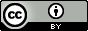 This work is licensed under a Creative Commons Attribution 4.0 International License.